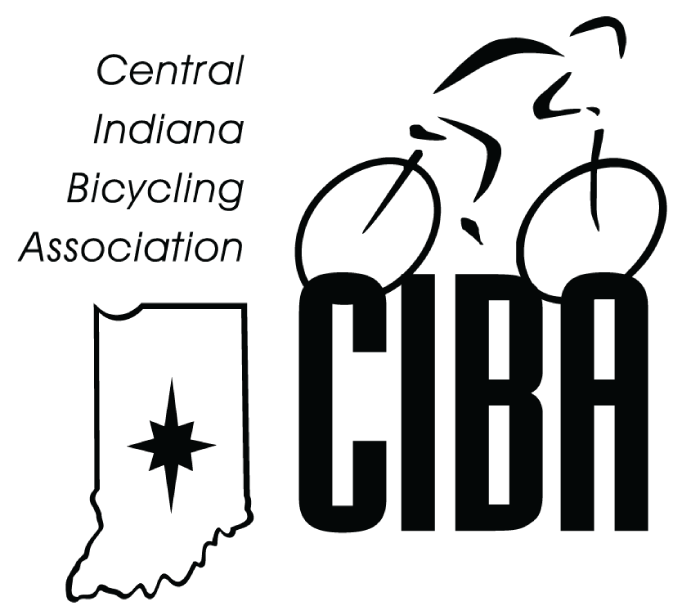 CIBA Fall 30 Day Challenge 2020September 16 – October 15Why:  Ride to ride and ride to support the CIBA Foundation.  Without the Hilly or NITE Ride this year, CIBA has not donated as a club to the CIBA Foundation.  CIBA will donate a maximum of $2000 with this challenge.Who:  CIBA MembersWhat:  Ride indoors or outside and accumulate 150, 300, 600 or 900 miles between 9/16-10/15Where:  Routes of your choice with social distancing if not solo, Zwift, your indoor bikeWhen:  September 16 – October 15, 2020We invite you to share this experience with other CIBA members by posting your progress on the CIBA Facebook Page → CIBA-Central Indiana Bicycling Associationhttps://www.facebook.com/cibarideRecognition:  Names will be listed in the club newsletter and website for their level of achievement.	150 miles – CIBA donates $2 to CIBA Foundation (5 miles/day average) 	300 miles – CIBA donates $3 to CIBA Foundation (10 miles/day average)	600 miles – CIBA donates $5 to CIBA Foundation (20 miles/day average)	900 miles – CIBA donates $10 to CIBA Foundation (40 miles/day average)COVID guidelines for CIBA are listed on the blog at cibaride.orgTally sheet is below for your use. Submit your record by October 20, 2020, to Bill Linhart at billlinhart56@gmail.comName __________________________________________________SeptemberMiles for the dayRunning totalOctoberMiles for the dayRunning total161172183194205216227238249251026112712281329143015